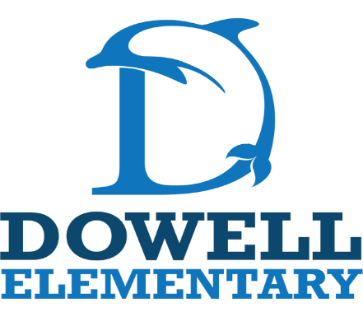 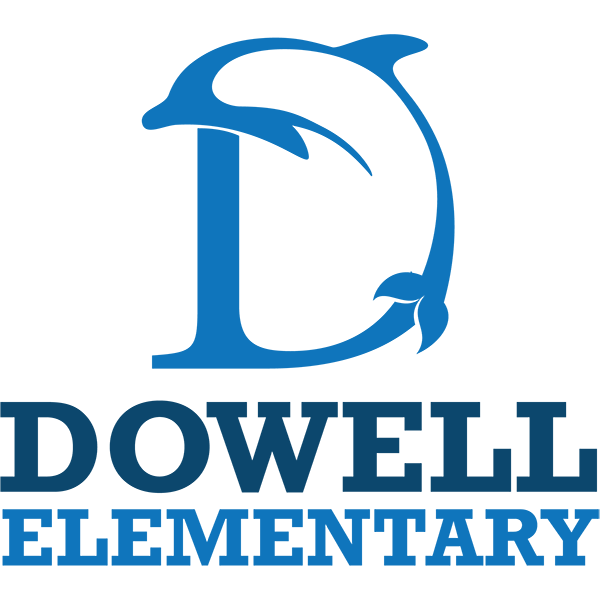 Lista de suministros de segundo grado2024-2025-1 mochila -3 paquetes de papel para copias -4 cuadernos de composición -4 carpetas con ganchos (rojo, amarillo, azul, & verde) -1 caja/bolsa para guardar lápices -3 paquetes de lápices con punta #2 -4 borradores rosa -2 pack of colored pencils -2 cajas de crayolas (paquete de 24) -12 (o más) pegamento en barra – -2 par de tijeras -2 paquetes de marcadores marca Expo -3 paquetes de toallitas desinfectante (Clorox, Lysol, etc.) -4 cajas de pañuelos Kleenex -3 botellas de desinfectante para manos -1 caja de bolsitas Ziploc • niñas- tamaño galón • niños- tamaño sandwich -1 caja de curitas-Auriculares para colocar sobre las orjas-Preferiblemente USD